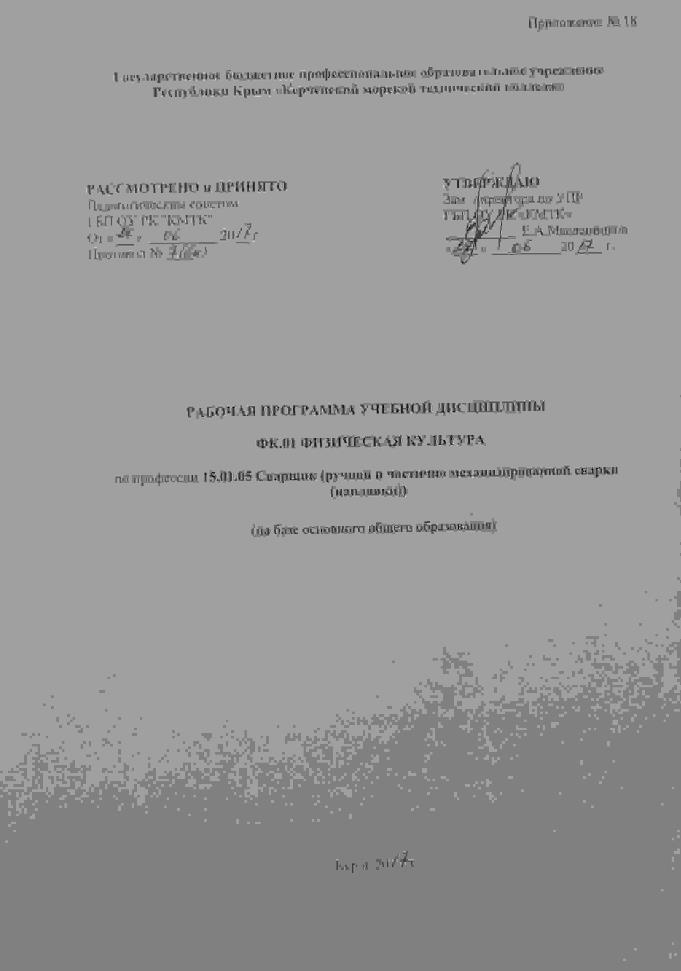 ГОСУДАРСТВЕННОЕ БЮДЖЕТНОЕ ПРОФЕССИОНАЛЬНОЕ ОБРАЗОВАТЕЛЬНОЕ УЧРЕЖДЕНИЕ РЕСПУБЛИКИ КРЫМ«КЕРЧЕНСКИЙ МОРСКОЙ ТЕХНИЧЕСКИЙ КОЛЛЕДЖ»РАБОЧАЯ ПРОГРАММА УЧЕБНОЙ ДИСЦИПЛИНЫФК.01 Физическая культурапо профессии 15.01.05 Сварщик (ручной и частично механизированной сварки (наплавки))(на базе основного общего образования)Керчь2018 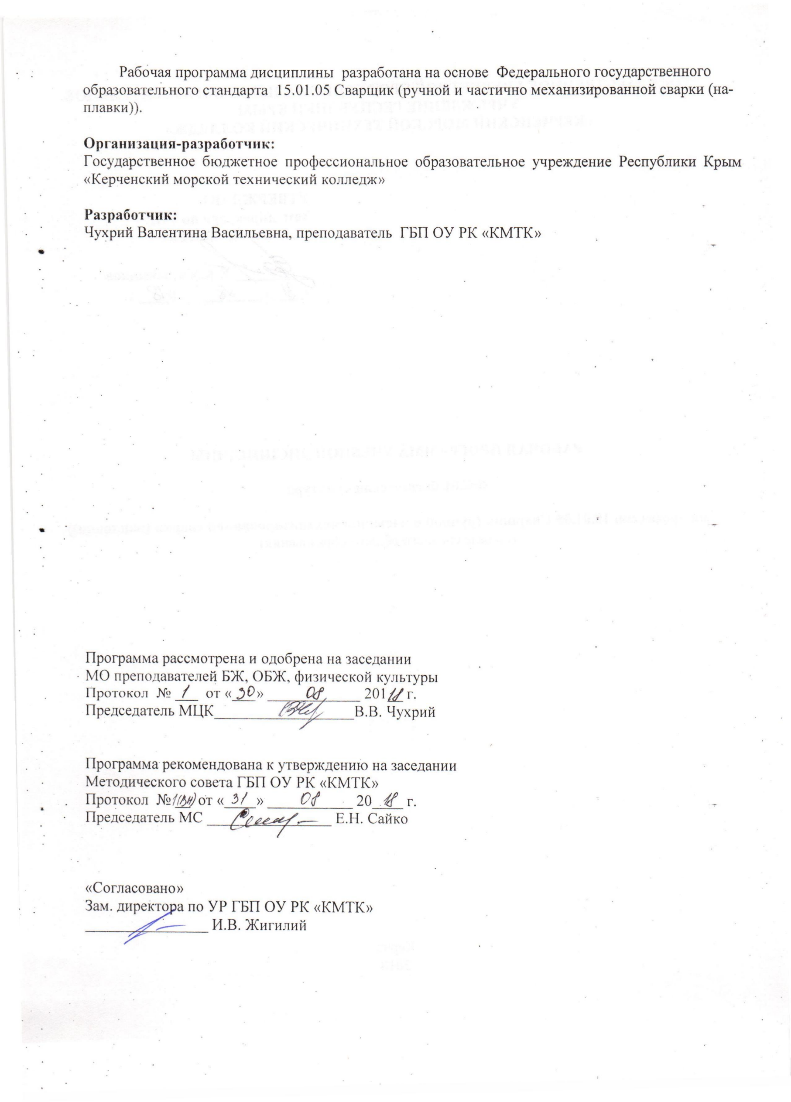 Рабочая программа дисциплины  разработана на основе  Федерального государственного  образовательного стандарта  15.01.05 Сварщик (ручной и частично механизированной сварки (наплавки)). Организация-разработчик:Государственное бюджетное профессиональное образовательное учреждение Республики Крым «Керченский морской технический колледж»Разработчик:Чухрий Валентина Васильевна, преподаватель  ГБП ОУ РК «КМТК»Программа рассмотрена и одобрена на заседании МО преподавателей БЖ, ОБЖ, физической культуры Протокол  № ___  от «___» ____________ 201__ г. Председатель МЦК__________________В.В. ЧухрийПрограмма рекомендована к утверждению на заседанииМетодического совета ГБП ОУ РК «КМТК»Протокол  № __  от «____» ___________ 20____ г. Председатель МС ________________ Е.Н. Сайко «Согласовано»Зам. директора по УР ГБП ОУ РК «КМТК»________________ И.В. ЖигилийСОДЕРЖАНИЕ1. паспорт ПРОГРАММЫ УЧЕБНОЙ ДИСЦИПЛИНЫФК.01 Физическая культура1.1. Область применения программыПрограмма учебной дисциплины является частью программы подготовки квалифицированных рабочих, служащих (ППКРС) в соответствии с ФГОС СПО по профессии 15.01.05 Сварщик (ручной и частично механизированной сварки (наплавки)). Программа разработана на основе Федерального государственного образовательного стандарта по профессии 15.01.05. «Сварщик (ручной и частично механизированной сварки (наплавки))»,  позволяет определить уровень усвоения выпускниками ГБПОУ РК «КМТК» умений и знаний по учебной дисциплине ФК.01«Физическая культура», обеспечивающих формирование у них общих компетенций:ОК 1. Понимать сущность и социальную значимость будущей профессии, проявлять к ней устойчивый интерес.ОК 2. Организовывать собственную деятельность, исходя из цели и способов ее достижения, определенных руководителем.ОК 3. Анализировать рабочую ситуацию, осуществлять текущий и итоговый контроль, оценку и коррекцию собственной деятельности, нести ответственность за результаты своей работы.ОК 4. Осуществлять поиск информации, необходимой для эффективного выполнения профессиональных задач.ОК 5. Использовать информационно-коммуникационные технологии в профессиональной деятельности.ОК 6. Работать в команде, эффективно общаться с коллегами, руководством.1.2. Место дисциплины в структуре основной профессиональной образовательной программы: дисциплина входит раздел Физическая культура.1.3. Цели и задачи дисциплины – требования к результатам освоения дисциплины:В результате освоения дисциплины студент должен уметь:- Использовать физкультурно-оздоровительную деятельность для укрепления здоровья, достижения жизненных и профессиональных целей.В результате освоения дисциплины студент должен знать:- О роли физической культуры в общекультурном, профессиональном и социальном развитии человека; -  Основы здорового образа жизни.1.4. Количество часов на освоение программы дисциплины:максимальной учебной нагрузки обучающегося 60  часов, в том числе:обязательной аудиторной учебной нагрузки обучающегося 40 часов;самостоятельной работы обучающегося  20 часов.2. СТРУКТУРА И СОДЕРЖАНИЕ УЧЕБНОЙ ДИСЦИПЛИНЫ2.1. Объем учебной дисциплины и виды учебной работы2.2. Тематический план и содержание учебной дисциплиныФК.01 «Физическая культура»1- ознакомительный (узнавание ранее изученных объектов, свойств); 2- репродуктивный (выполнение деятельности по образцу, инструкции или под руководством); 3- продуктивный (планирование и самостоятельное выполнение деятельности, решение проблемных задач)3. условия реализации программы дисциплины3.1. Требования к минимальному материально-техническому обеспечениюРеализация учебной дисциплины требует наличия:- спортивные и тренажёрные комплексы;- спортивный зал; - открытый стадион широкого профиля с элементами полосы препятствий;-  Оборудование спортивного зала: мячи волейбольные и баскетбольные, волейбольная сетка, баскетбольные щиты и кольца, гимнастические маты, брусья параллельные, перекладина гимнастическая, гимнастические скамейки, учебные гранаты, столы теннисные.Технические средства обучения: компьютер с лицензионным программным обеспечением и мультимедиапроектором.3.2. Информационное обеспечение обученияПеречень рекомендуемых учебных изданий, Интернет-ресурсов, дополнительной литературыДополнительные источники:1. Пехлецкий, Н.Н. Физическая культура для средних специальных учебных заведений: примерная программа / Н.Н. Пехлецкий, Г.И. Погодин, В.Г. Щербаков, Р.Л. Полтиевич. – М., 2003.2. Пузырь, Ю.П. Примерная комплексная программа и методические рекомендации по предмету «Физическая культура» для учащихся профессиональных училищ / Ю.П. Пузырь, И.П. Залетаев и др. – М.: Школьная книга, 2003.4. Холодов, Ж.К. Теория и методика физического воспитания и спорта /  Кузнецов В.С. – М.: Академия, 2000.5. Журнал «Физкультура и спорт». ФиС: Золотая библиотека здоровья [Электронный ресурс] // Режим доступа: URL: http://www.fismag.ru от 20.12. 2009. 6. Барчуков, И.Г. Теория и методика физического воспитания и спорта: учебн. для использования в учебном процессе образовательных учреждений, реализующих программы СПО / И. С. Барчуков. М.: КноРус , 2011.7. Григорьев, О.А. Теоретические основы спортивной подготовки и тренировки: учеб.пособ. / Григорьев О.А. – М.: Еврошкола, 2010.4.Контроль и оценка результатов освоения ДисциплиныКонтрольи оценка результатов освоения дисциплины осуществляется преподавателем в процессе проведения практических занятий и лабораторных работ, тестирования, а также выполнения обучающимися индивидуальных заданий, проектов, исследований.5.ЛИСТ ИЗМЕНЕНИЙ, ДОПОЛНЕНИЙ УТВЕРЖДАЮЗам. директора по УПРГБП ОУ РК «КМТК»__________ Е.А.Масленников «____» __________20____ г.стр.ПАСПОРТ ПРОГРАММЫ УЧЕБНОЙ ДИСЦИПЛИНЫ4СТРУКТУРА и содержание УЧЕБНОЙ ДИСЦИПЛИНЫ5условия реализации программы учебной дисциплины9Контроль и оценка результатов Освоения учебной дисциплины10лист изменений, дополнений11Вид учебной работыОбъем часовМаксимальная учебная нагрузка (всего)60Обязательная аудиторная учебная нагрузка (всего)   40в том числе: теоретические4     практические занятия 36Самостоятельная работа обучающегося (всего)20Итоговая аттестация  в форме   дифференциального  зачета    Итоговая аттестация  в форме   дифференциального  зачета    Наименование разделов и темСодержание учебного материала, лабораторные и практические работы, самостоятельная работа студентов, курсовая работа (проект)Содержание учебного материала, лабораторные и практические работы, самостоятельная работа студентов, курсовая работа (проект)Объем часовУровень освоения12234Раздел 1. Теоретические основы физической культурыРаздел 1. Теоретические основы физической культурыРаздел 1. Теоретические основы физической культуры2Тема 1.1.Физическая культура в общекультурной и профессиональной подготовке студентаСодержание учебного материалаСодержание учебного материала1Тема 1.1.Физическая культура в общекультурной и профессиональной подготовке студента1Основные понятия данной темы: физическая культура, физическое воспитание, физическое развитие, физическая и функциональная подготовленность, профессионально-прикладная физическая подготовка11Тема 1.1.Физическая культура в общекультурной и профессиональной подготовке студентаСамостоятельная работа обучающихся:Выполнение домашних заданий по разделу1 «Теоретические основы физической культуры»Самостоятельная работа обучающихся:Выполнение домашних заданий по разделу1 «Теоретические основы физической культуры»1Раздел  2. Лёгкая атлетикаРаздел  2. Лёгкая атлетикаРаздел  2. Лёгкая атлетика15Тема 2.1. Бег на короткие и средние дистанцииПрактические занятияПрактические занятия3Тема 2.1. Бег на короткие и средние дистанции 1 ИОТ062 Бег  30м.,60м.1Тема 2.1. Бег на короткие и средние дистанции2Бег 100м. Эстафетный бег.1Тема 2.1. Бег на короткие и средние дистанции3 Бег 100м.—контрольный зачёт1Тема 2.2.Прыжок в длину с места,Практические занятияПрактические занятия1Тема 2.2.Прыжок в длину с места,1Прыжок в длину с места- Контрольный норматив     1Тема 2.3.Бег на  средние и длинные дистанцииПрактические занятияПрактические занятия6Тема 2.3.Бег на  средние и длинные дистанции1 Бег 1000м.1Тема 2.3.Бег на  средние и длинные дистанции2Бег2000м1Тема 2.3.Бег на  средние и длинные дистанции3Развитие выносливости.Бег50м/50м1Тема 2.3.Бег на  средние и длинные дистанции4Бег по пересечённой местности1Тема 2.3.Бег на  средние и длинные дистанции5Развитие выносливости Бег 100м/50м1Тема 2.3.Бег на  средние и длинные дистанции6Бег 2000м.- контрольный норматив1Тема 2.3.Бег на  средние и длинные дистанцииСамостоятельная работа обучающихся:Бег 100м. Бег 2000м.Самостоятельная работа обучающихся:Бег 100м. Бег 2000м.5Раздел 3. ГимнастикаРаздел 3. ГимнастикаРаздел 3. Гимнастика13Тема 3.1.Лазание по канатуСодержание учебного материалаСодержание учебного материала1Тема 3.1.Лазание по канату1Болезни, вызываемые воздействием никотина на организм; степени вреда, наносимого табакокурением на организм подростка, занимающегося физической культурой и спортом11Тема 3.1.Лазание по канатуПрактические занятияПрактические занятия2Тема 3.1.Лазание по канату1ИОТ№063 Лазание по канату1Тема 3.1.Лазание по канату2Лазание по канату – контрольный зачёт1Тема 3.2.Общефизическая подготовкаПрактические занятияПрактические занятия6Тема 3.2.Общефизическая подготовка1ОФП1Тема 3.2.Общефизическая подготовка2Отжимание – контрольный зачёт1Тема 3.2.Общефизическая подготовка3Акробатика .Кувырки1Тема 3.2.Общефизическая подготовка4Подъём, переворотом1Тема 3.2.Общефизическая подготовка5Упражнения на пресс1Тема 3.2.Общефизическая подготовка6Упражнения на силу1Тема 3.2.Общефизическая подготовкаСамостоятельная работа обучающихся:Выполнение домашних заданий по разделу 3 «Гимнастика». Отжимание. Пресс.Самостоятельная работа обучающихся:Выполнение домашних заданий по разделу 3 «Гимнастика». Отжимание. Пресс.4Раздел 4. БаскетболРаздел 4. БаскетболРаздел 4. Баскетбол13Тема 4.1 Передачи мяча, штрафные броскиСодержание учебного материалаСодержание учебного материала1Тема 4.1 Передачи мяча, штрафные броски1Техника безопасности на занятиях баскетболом. ИОТ11Тема 4.1 Передачи мяча, штрафные броскиПрактические занятияПрактические занятия4Тема 4.1 Передачи мяча, штрафные броски1Учебная игра Передачи мяча  1Тема 4.1 Передачи мяча, штрафные броски2Совершенствование   передач мяча1Тема 4.1 Передачи мяча, штрафные броски3 Учебная игра1Тема 4.1 Передачи мяча, штрафные броски4Штрафные броски  зачёт1Тема 4.2. Двухстороння играПрактические занятияПрактические занятия4Тема 4.2. Двухстороння игра1Тактические действия в нападении1Тема 4.2. Двухстороння игра2 Учебная игра1Тема 4.2. Двухстороння игра3 Техника игры в защите1Тема 4.2. Двухстороння игра4Учебная игра1Тема 4.2. Двухстороння играСамостоятельная работаобучающихся:Выполнение домашних заданий по разделу 4. « Баскетбол».Учебная игра Штрафные броски.Самостоятельная работаобучающихся:Выполнение домашних заданий по разделу 4. « Баскетбол».Учебная игра Штрафные броски.4Раздел 5    ВолейболРаздел 5    ВолейболРаздел 5    Волейбол17Тема 5.1. Передачи мячаСодержание учебного материалаСодержание учебного материала1Тема 5.1. Передачи мяча1Основы здорового образа жизни11Тема 5.1. Передачи мячаПрактические занятияПрактические занятия4Тема 5.1. Передачи мяча1ИОТ   Учебная игра  1Тема 5.1. Передачи мяча2Совершенствование   верхней  передачи мяча в перёд, назад     1Тема 5.1. Передачи мяча3Совершенствование    нижней  передачи мяча в перёд, назад     1Тема 5.1. Передачи мяча4Контрольный норматив передача мяча в парах1Тема 5.2  Техника игрыПрактические занятия     Практические занятия     6Тема 5.2  Техника игры1Двухсторонняя игра с заданием1Тема 5.2  Техника игры2Совершенствование техники приёма мяча  1Тема 5.2  Техника игры3Тактические действия в нападении1Тема 5.2  Техника игры4Приём. Навес. Удар.1Тема 5.2  Техника игры5Техника игры в защите. Блокирование1Тема 5.2  Техника игры6Д/зачёт1Тема 5.2  Техника игрыСамостоятельная работаобучающихся:Выполнение домашних заданий по разделу 5. «Волейбол».Передачи мяча. Учебная игра.Самостоятельная работаобучающихся:Выполнение домашних заданий по разделу 5. «Волейбол».Передачи мяча. Учебная игра.6ВсегоВсегоВсего60Результаты обучения(освоенные умения, усвоенные знания)Формы и методы контроля и оценки результатов обучения Умения:- использовать физкультурно-оздоровительную деятельность для укрепления здоровья - достижения жизненных и профессиональных целейТекущий контроль педагога в форме  оценки результатов практических  занятий в соответствии со шкалой выполнения контрольных нормативов.Оценка освоения обучающимися дополнительных элементов, вариативных способов двигательной деятельности, избранных видов спорта  за счет сдачи нормативов ВФСК ГТОЗнания:- о роли физической культуры в общекультурном, профессиональном и социальном развитии человека - основы здорового образа жизниЭкспертное наблюдение и регулярная оценка знаний студентов  в ходе проведения: учебно-тренировочных занятий; занятий в секциях по видам спорта, группах ОФПИтоговый контроль педагога в форме оценки за дифференцированный зачетДата внесения изменении, дополнений Номер листа/раздела рабочей программыКраткое содержание измененияОснования для внесения измененийПодпись лица, которое вносит изменения